为方便咨询沟通，欢迎有意愿到枣庄市就业的获奖选手加入以下两个微信群之一。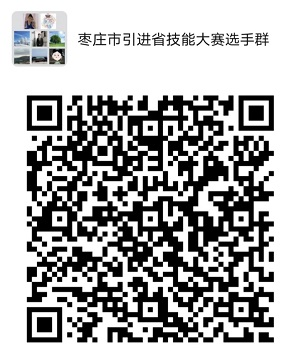 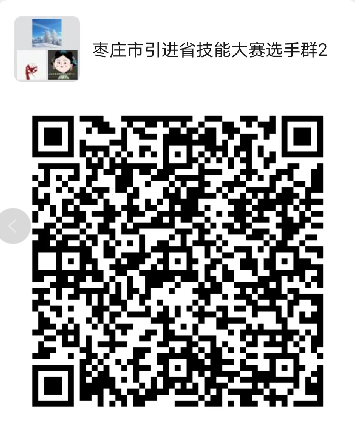 